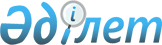 Қаражал қалалық мәслихатының 2014 жылғы 31 наурыздағы XXVIII сессиясының № 217 "Шығындарды өтеу туралы" шешіміне өзгеріс енгізу туралы
					
			Күшін жойған
			
			
		
					Қарағанды облысы Қаражал қалалық мәслихатының 2014 жылғы 26 қарашадағы ХХХV сессиясының № 280 шешімі. Қарағанды облысының Әділет департаментінде 2014 жылғы 19 желтоқсанда № 2879 болып тіркелді. Күші жойылды - Ұлытау облысы Қаражал қалалық мәслихатының 2023 жылғы 27 желтоқсандағы № 100 шешімімен
      Ескерту. Күші жойылды - Ұлытау облысы Қаражал қалалық мәслихатының 27.12.2023 № 100  (оның алғашқы ресми жарияланған күнінен кейін күнтізбелік он күн өткен соң қолданысқа енгізіледі) шешімімен.
      Қазақстан Республикасының 2001 жылғы 23 қаңтардағы "Қазақстан Республикасындағы жергілікті мемлекеттік басқару және өзін-өзі басқару туралы" Заңына сәйкес қалалық мәслихат ШЕШІМ ЕТТІ:
      1. Қаражал қалалық мәслихатының 2014 жылғы 31 наурыздағы ХХVІІI сессиясының № 217 "Шығындарды өтеу туралы" (нормативтік құқықтық актілерді мемлекеттік тіркеу Тізілімінде 2588 нөмірімен тіркелген, 2014 жылғы 19 сәуірдегі № 17 "Қазыналы өңір" газетінде жарияланған) шешіміне келесі өзгеріс енгізілсін:
      көрсетілген шешімнің орыс тіліндегі мәтінінің 2-тармағының 3) тармақшасы жаңа редакцияда мазмұндалсын:
      "3) возмещение затрат производится за истекший месяц по мере поступления финансирования. При наличии обстоятельств, повлекших прекращение возмещения затрат (достижение ребенком-инвалидом возраста 18 лет, смерть ребенка-инвалида, снятие инвалидности), выплата прекращается с месяца, следующего за тем, в котором наступили соответствующие обстоятельства.".
      2. Осы шешiм оның алғашқы ресми жарияланған күнінен кейiн күнтiзбелiк он күн өткен соң қолданысқа енгiзiледi.
					© 2012. Қазақстан Республикасы Әділет министрлігінің «Қазақстан Республикасының Заңнама және құқықтық ақпарат институты» ШЖҚ РМК
				
XXXV сессияның төрағасы
Қалалық мәслихаттың хатшысы 
Т. Қасымов
З. Оспанова